Fotoreportáž ze sportovního kurzu K3 v září 2020 – den 2 – pražská zooAuror: J.K.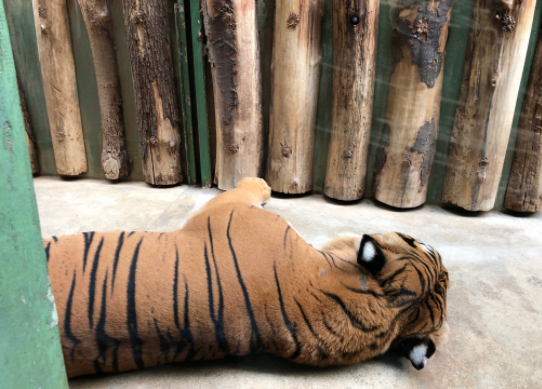 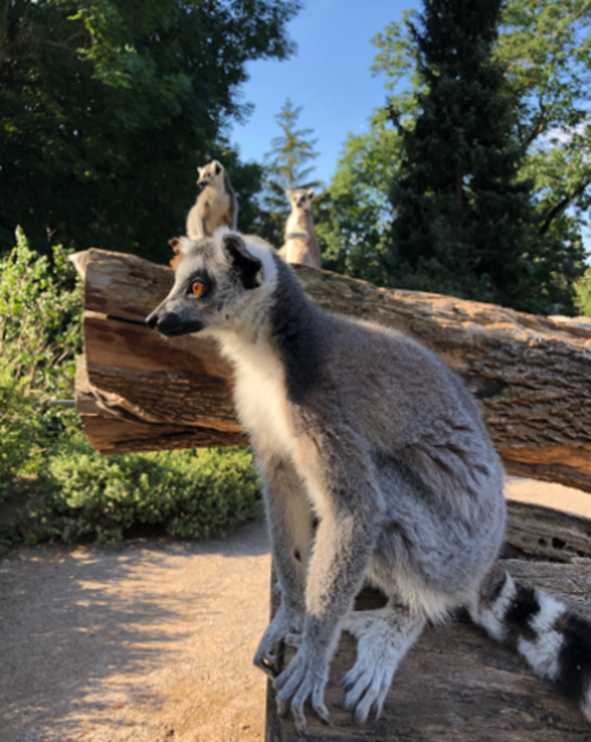 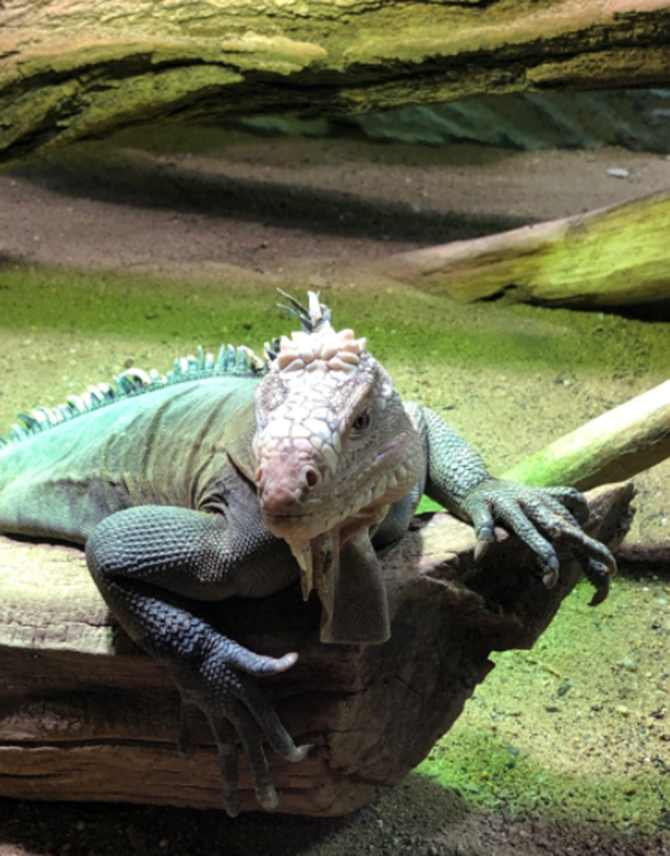 Autor: M. F.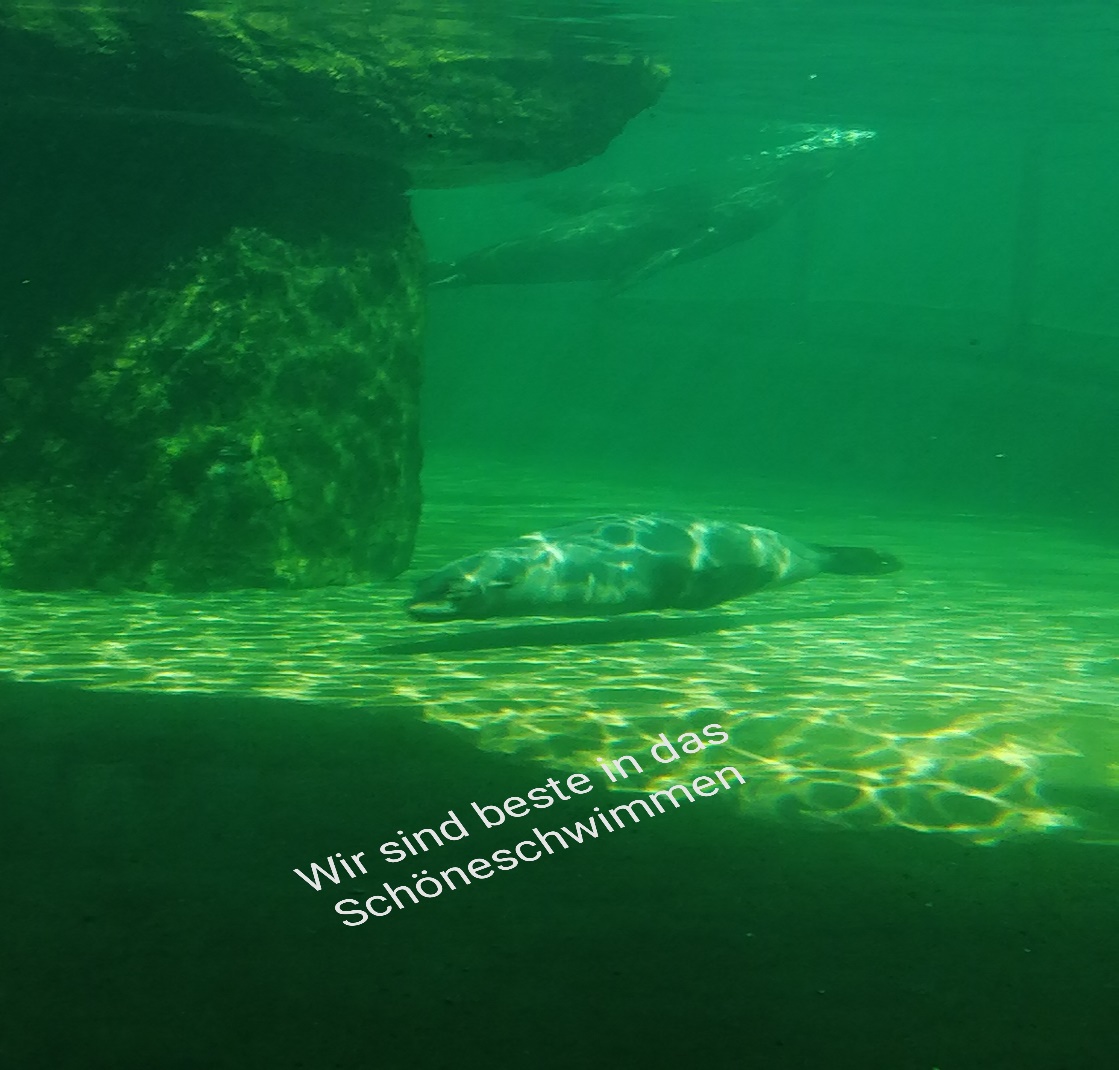 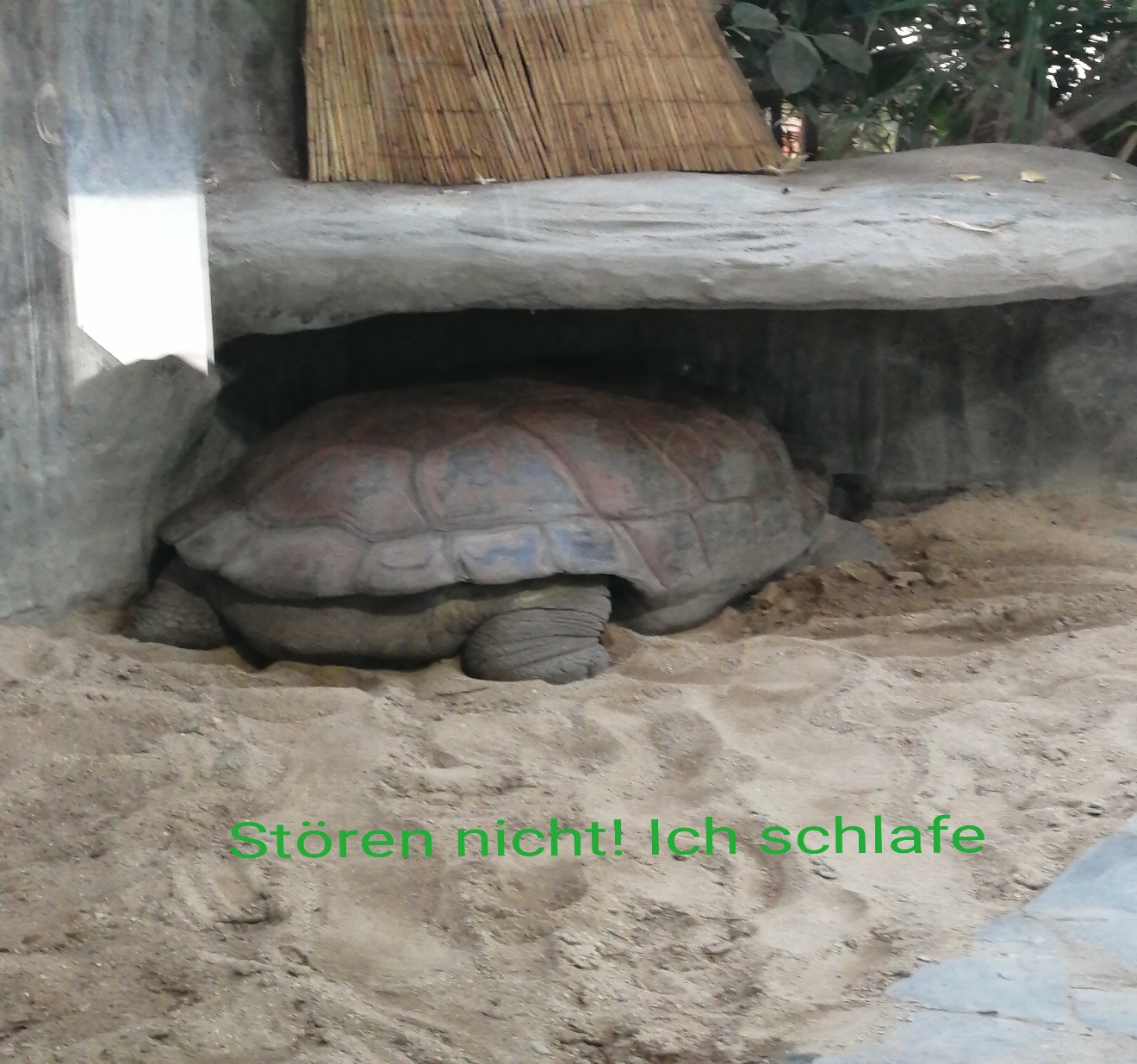 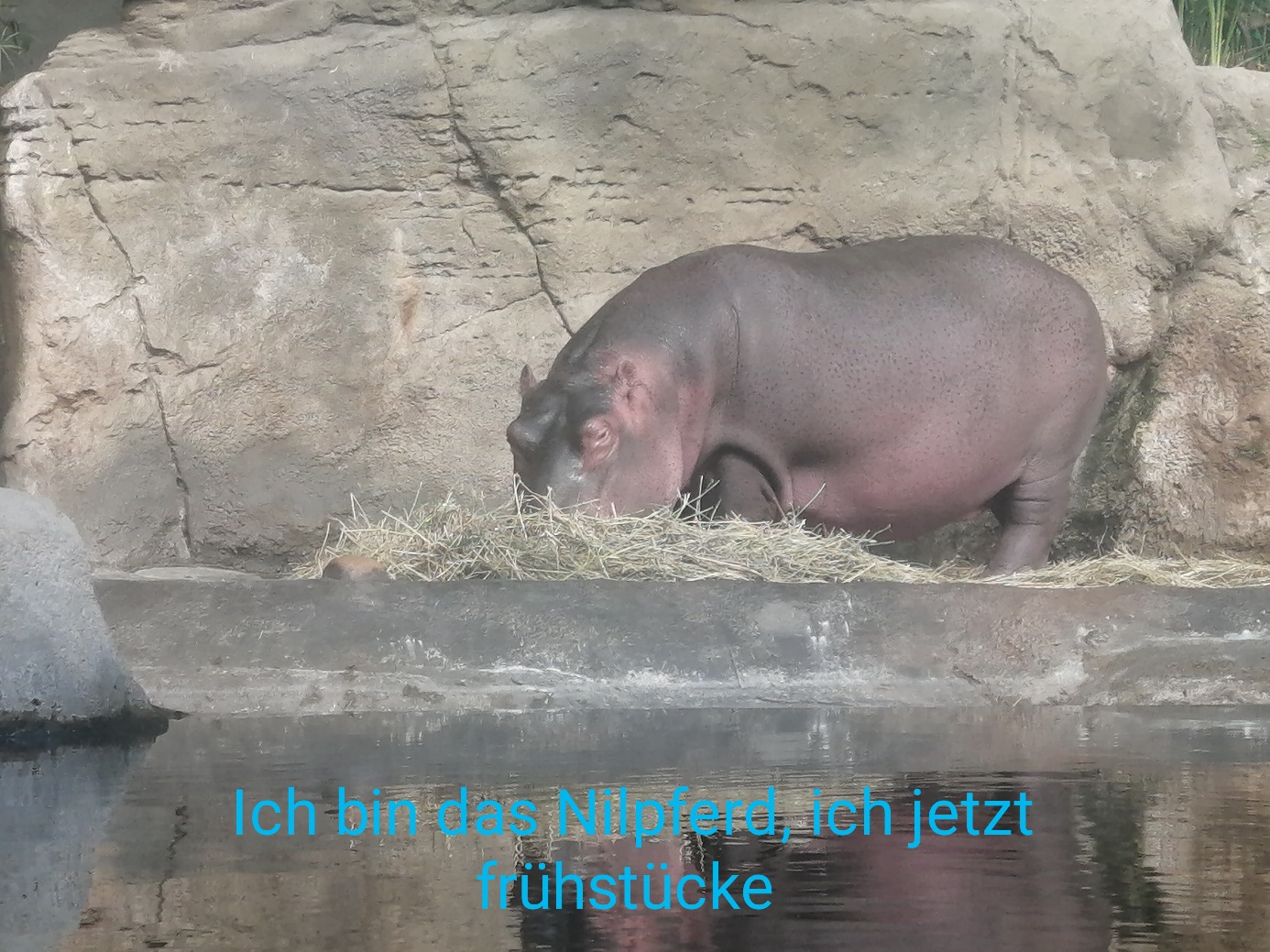 